Rope Skipping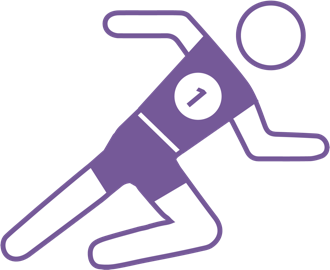 Anja RaackRope Skipping ist im Sportunterricht eine Alternative für die Standardsprungabnahmen mit dem Seil. Es gibt diverse Sprungvariationen und Formationssprünge, die es den Schüler*innen ermöglichen, eine gemeinsame Gruppenkür zu einer selbstgewählten Musik zu erarbeiten. ZUORDNUNG ZU DEN STANDARDSHINWEISE Die Schüler*innen sollen nach einer vorhergehenden Beschäftigung mit den verschiedenen Grund- und Formationssprungarten im Bereich des Rope Skippings eine eigene Gruppenkür gestalten. Die Grundsprünge wie auch die Formationssprungbeispiele können via Bewegungskarten, Bewegungsvideos und natürlich auch durch Demonstration angeeignet werden. Bewegungsvideos eignen sich zum Visualisieren einer ganzheitlichen 
Bewegung besonders gut. Die Schüler*innen haben jederzeit die Möglichkeit, die schnelle Bewegung durch die Wiederholungs- und Zeitlupenfunktion häufiger und auch langsamer anzusehen, um die Bewegung ganzheitlich zu verstehen und wahrzunehmen. Ein weiterer Vorteil besteht darin, dass auch schwierige Sprünge gezeigt werden können. Die Kür sollte bestimmte Pflichtanteile enthalten, damit verschiedene Niveaustufen des Könnens auch abgebildet werden. Die Seilsprungübung kann – je nach Lerngruppe – zur Musik vorgeführt werden, wobei die Schüler*innen auf den Takt und somit das Tempo achten müssen. Die verschiedenen Lieder müssen im Vorfeld selbstständig ausgewählt und auf die entsprechende Zeitspanne geschnitten werden. Die Gruppenübung umfasst eine Zeitspanne von mindestens 2:00 und maximal 2:30 Minuten. Die Lehrkräfte können die Gruppenübung zur Leistungsbewertung auch filmen, um den Benotungsprozess zu erleichtern. Die Bewertung kann aufgeteilt werden in den Prozess der Erarbeitungs- und Übungsphase, in die Präsentation der Gruppenübung und die individuelle Ausführung der Sprünge.BAUSTEINE FÜR DEN UNTERRICHTInformationen zu den unterrichtsbausteinen Standards im Basiscurriculum MedienbildungMedienangebote situations- und bedürfnisbezogen auswählen (D/G)bei der Bearbeitung von Lern- und Arbeitsaufgaben mediale Quellen gezielt zur Informationsgewinnung und zum Wissenserwerb nutzen (G)Standards im FachEine Bewegungsfolge mit einem Gegenstand selbstständig gestalten und präsentieren (G/H)Eine Bewegungsfolge nach einem Rhythmus in einer Gruppe selbstständig gestalten und präsentieren (G/H)Thema/SchwerpunktMethode und InhaltMaterialien und TippsZentraler ArbeitsauftragEntwerft und präsentiert eine Seilübung zur Musik. Die Gruppenübung soll mindestens 2:00 und maximal 2:30 Minuten lang sein. Achtet bei eurer Musikauswahl auf das Tempo der
Musik. Das Lied sollte 120–140 Schläge pro Minute aufweisen (beats per minute). Gruppengröße: 4–6 PersonenMusik: frei wählbar (auf das Tempo achten)Anforderungen: Mindestens fünf verschiedene SprungvariationenPflichtsprünge: Jumping Jack, DoppeldurchschlagMindestens eine Vor- und SeitwärtsbewegungMindestens zwei 
Formationswechsel Schaffen von Grundlagen – Grundschritte und
Formationsbeispiele übenHilfsmittel: Plakate mit Grundsprüngen, Formations-beispielen, Sprungvariationen, Bewegungskarten, Bewegungsvideos, DemonstrationenRope Skipping Tutorial: https://s.bsbb.eu/nRope Skipping Bewegungs-videos: https://s.bsbb.eu/oLinksammlung auf Sportunterricht.de: https://s.bsbb.eu/pSeilsprungkür gemeinsam 
erarbeiten und üben 
(Anforderungen beachten)Musik sollte an diesem Punkt zum Üben eingesetzt werden (die Schüler*innen können 
Handy- und Bluetooth-Lautsprecher in angemessener Lautstärke benutzen)optimales Tempo der Musik für verschiedene Sportarten:  https://s.bsbb.eu/q hier finden Schüler*innen Quellen für lizenzfreie Musik: https://s.bsbb.eu/1n (Das Thema Urheberrechte sollte vorab mit den Schüler*innen 
besprochen werden.)  Aufnehmen, analysieren, 
reflektieren und verfeinern 
der Gruppenkür zur Musikdie Schüler*innen analysieren die Gruppenkür auf technische Ausführung und SynchronitätWeiterspringen trainieren, erneutes Einfinden in die Übung, falls jemand währenddessen hängenbleibtMusik sollte zum Üben nun auch bearbeitet worden sein, damit die Zeitspanne auch 
eingehalten werden kannMusik schneiden mit Audacity: https://www.audacity.deFunktionsweise der Software: https://s.bsbb.eu/1o Vorführung der Rope-Skipping-GruppenkürLehrkraft filmt das Endergebnis, Lerngruppe analysiert mithilfe von Bewegungs- und Kompetenzrastern die vorgeführten GruppenübungenZuordnung zu den übergreifenden ThemenGesundheitsförderungBegleitende Hinweisbroschüre: https://s.bsbb.eu/hinweise Unterrichtsbausteine für alle Fächer im Überblick: https://s.bsbb.eu/ueberblickTutorials zu den in den Unterrichtsbausteinen genutzten digitalen Tools: https://s.bsbb.eu/tools 